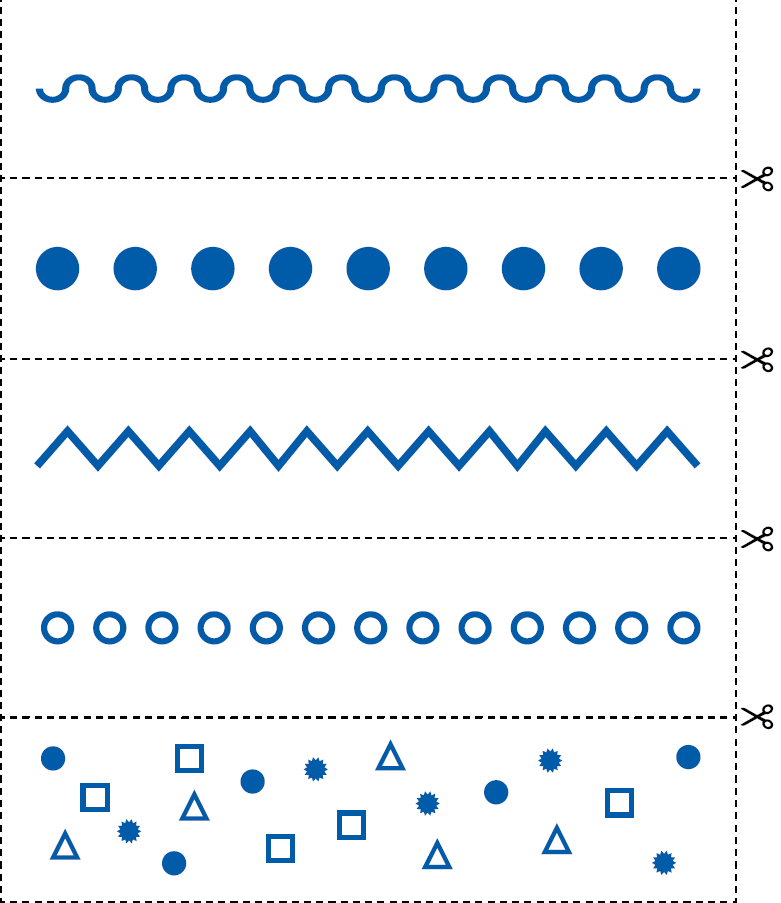 Aktives Musikhören, G. Biegholdt